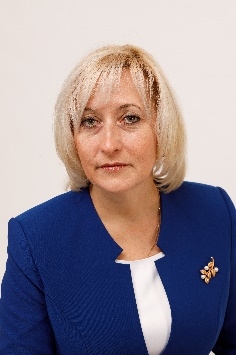 ОТЧЕТдепутата избирательного округа № 1 Новиковой Т.В. о деятельности за 2023 годСовет депутатов муниципального округа Текстильщики в городе Москве осуществляет свою деятельность в соответствии с Конституцией Российской Федерации, Федеральным законом от 06.10.2003 № 131-ФЗ «Об общих принципах организации местного самоуправления в Российской Федерации», законом города Москвы от 06.11.2002 № 56 «Об организации местного самоуправления в городе Москве», законом города Москвы от 11.07.2012 № 39 «О наделении органов местного самоуправления муниципальных округов в городе Москве отдельными полномочиями города Москвы», Законом города Москвы от 16.12.2015 № 72 «О наделении органов местного самоуправления внутригородских муниципальных образований в городе Москве отдельными полномочиями города Москвы в сфере организации и проведения капитального ремонта общего имущества в многоквартирных домах в рамках реализации региональной программы капитального ремонта общего имущества в многоквартирных домах на территории города Москвы» Уставом муниципального округа, Регламентом Совета депутатов муниципального округа Текстильщики в городе Москве и другими законодательными актами Российской Федерации и города Москвы.Являюсь депутатом по избирательному округу № 1 Совета депутатов Текстильщики, председателем Бюджетно-финансовой комиссии Совета депутатов муниципального округа Текстильщики в городе Москве.На сегодняшний день в 2023 году было организовано и проведено:14 заседаний Совета депутатовРассмотрено более 100 вопросовПринято 93 решенияНаиболее важными из них являются:Об бюджете МО Текстильщики в городе Москве на 2024 и плановые периоды 2025 и 2026 годов;Об утверждении Программы социально- экономического развития муниципального округа Текстильщики в городе Москве на 2024 год;-О проведении внешней проверки Контрольно-счетной палатой Москвы годового отчета об исполнении бюджета муниципального округа Текстильщики в городе Москве за 2022 год;О проведении дополнительных мероприятий по социально-экономическому развитию района Текстильщики города Москвы в 2023 году;О согласовании направления средств стимулирования управы района Текстильщики города Москвы на проведение мероприятий по благоустройству;О награждении Злодеевой Валентины Викторовны Почётным знаком «Почётный житель муниципального округа Текстильщики в городе Москве»;Об утверждении тематики и сроков проведения местных праздничных мероприятий на территории муниципального округа Текстильщики в городе Москве на 2023 год;О согласовании места размещения ярмарки выходного дня на 2024 год;Об официальном сайте и официальных страницах органов местного самоуправления муниципального округа Текстильщики в городе Москве в информационно-телекоммуникационной сети Интернет;Решения, принятые в рамках реализации Закона города Москвы от 11.07.2012 № 39 «О наделении органов местного самоуправления муниципальных округов в городе Москве отдельными полномочиями города Москвы» (38 решение) в частности:об информации руководителей учреждений района о работе в 2022 году - 14 решений;согласование (отказ в согласовании) проекта схемы и проекта изменения схемы размещения нестационарных торговых объектов - 10 решений;формирование и утверждение плана дополнительных мероприятий по социально-экономическому развитию района в 2023 году - 5 решений;согласование внесенного главой управы района ежеквартального сводного районного календарного плана по досуговой, социально-воспитательной, физкультурно-оздоровительной и спортивной работе с населением по месту жительства - 3 решения;Работа в КомиссииПроведено 11 заседаний Бюджетно-финансовой комиссии Совета депутатов муниципального округа Текстильщики в городе Москве; Участие в работе комиссий, осуществляющих открытие работ и приемку оказанных услуг и (или) выполненных работ по благоустройству территории района Текстильщики - 2Работа с обращениями:Основные темы:-  об обустройство пешеходных переходов, -об алгоритме оформления патроната, инвалидности, и других государственных услуг и льгот,благоустройство,об отлове бездомных собак,о качестве работ по капитальному ремонту,уборка прилегающих территорий,ремонты внутридомового оборудования или имущества,установка ограждающих устройств,об уборке территорий,решение жилищных вопросов, правомерность выставления счетов на коммунальные услуги нарушения в работе управляющих компаний, рекомендации инициативным группам района по вопросам проведения собраний собственников жилья в многоквартирных домах,о видах ремонтных работ специалистами управляющих компаний,о трудоустройстве гражданВ 2023 году продолжается реализация Закона города Москвы от 16.12.2015 № 72 «О наделении органов местного самоуправления внутригородских муниципальных образований в городе Москве отдельными полномочиями города Москвы в сфере организации и проведения капитального ремонта общего имущества в многоквартирных домах в рамках реализации региональной программы капитального ремонта общего имущества в многоквартирных домах на территории города Москвы» продолжали реализацию в 2023 году, принято 5 решений.Обследования выполненных работ по благоустройству территорийАДРЕСА:Сквер 2-ой Саратовский проезд, д. 6 к. 1, 6 к. 2;Сквер 2-ой Саратовский проезд, д.8;Всего подписано 2 Акта открытия и приемки выполненных работ по благоустройству дворовых территорий.Прием граждан        С января по декабрь 2023 года прием жителей осуществлялся в очной форме в Совете депутатов района Текстильщики , каждый третий четверг  месяца с 18-20. За отчетный период проведено 11 приемов. 4 жителя обратились через сайт Совета депутатов, 39 жителей с вопросами разного характера: вопросы образования, здравоохранения, постановки на жилищную очередь, трудоустройства, качестве уборке прилегающих к домам территорий, качество выполнения капитального ремонта, об отлове бездомных собак, о возможности устройства пешеходной зоны, об алгоритме оформления патроната , инвалидности, и других государственных услуг и льгот, о ремонтах внутридомового оборудования или имущества, о видах ремонтных работ специалистами управляющих компаний, помощь СВО, программы реновации, ее этапов и сроков переселения, транспортной системы района. На все вопросы были даны разъяснения, а ряд вопросов взят на контроль.   Прием обращений по социальным сетям (Ватсап, ВК, Телеграмм канал) за отчетный период составил 54 обращения, большинство проблемных вопросов в интересах жителей района оперативно решалось в тесном взаимодействии с управой района Текстильщики и ГБУ «Жилищник района Текстильщики».Оказание консультационной помощи по вопросам образования, здравоохранения и юридическим вопросам населению по запросам- 28.Проведение местных праздников 11.05.2023«Это надо живым»11 мая депутатами муниципального округа Текстильщики в городе Москве в рамках празднования Дня Победы в Великой Отечественной войне было организовано торжественное мероприятие в библиотеке № 114, расположенной по адресу: Саратовская ул., д. 18/10.31.05.2023в концертном зале Дворца творчества им. А.П. Гайдара, расположенном по адресу: Шкулева ул., д. 2, стр. 1, состоялся концерт «Своих не бросаем».05.09.2023прогулка по Москва рекедепутатами муниципального округа Текстильщики в городе Москве в рамках празднования Дня района текстильщики была организована теплоходная экскурсия.07.09.2023Совет депутатов муниципального округа Текстильщики в городе Москве организовал традиционный праздник, посвященный Дню района21.12.2023 Местный праздник Новогодняя елка для детей Периодично принимаю участие в заседаниях и мероприятиях  местного политического отделения Партии «Единая Россия» района ТекстильщикиИнформирование населения3 номера спецвыпуска газеты «Депутатская правда» (тираж 30 000 экз.);сайт Совета депутатов муниципального округа Текстильщики http://mun-tekstil.ru/;бюллетень «Московский муниципальный вестник»;также информация о работе Совета депутатов размещается на информационных стендах.Взаимодействие с общественными объединениями и другими организациямиУправа района «Текстильщики»Совет ветеранов района ТекстильщикиЦентр социального обслуживаниярайонное отделение Партии "ЕДИНАЯ РОССИЯ"Центр Московского долголетияМФЦ района ТекстильщикиШкола №1367ДГП ДЗ № 48ГБУ «Жилищник района Текстильщики»Публичные слушания 2023 по вопросам:«Об исполнении бюджета муниципального округа Текстильщики в городе Москве за 2022 год»;«Об утверждении Программы социально-экономического развития муниципального округа Текстильщики в городе Москве на 2024 год»; «О бюджете муниципального округа Текстильщики в городе Москве на 2024 год и плановый период 2025 и 2026 годов».